Happy Dog Flocken Classic ruokintasuositus                                                              
Paino                Päivittäinen                
                          tarve                            2 kg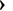 40 g3,5 kg65 g5 kg95 g7,5 kg130 g10 kg165 g15 kg230 g20 kg290 g25 kg310 g30 kg345 g35 kg385 g40 kg430 g45 kg460 g50 kg510 g60 kg585 g70 kg650 g80 kg720 g